SRI BALAJI VIDYAPEETH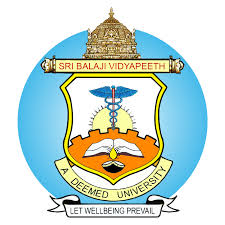 (Deemed University)Accredited by NAAC with ‘A’ GradePillaiyarkuppam, Puducherry – 607 402APPLICATION FOR REQUESTING PRIOR PERMISSION TO ATTEND THE CONFERENCEDate:Name of the Faculty	(Phone & Mail address):Designation					:Department					:Institution                                    		: Date & No.of days  of conference 	:(Proof to be attached)Place &Details of conference: (National/International/State or other)	:(Proof to be attached)Expenditure to be involved: (Delegation fee/Travelling expenses)	:Signature of the FacultyEncl: 1)   Brochure2)    Usefulness Certificate from HOD/Principal3)    Abstract-Acceptance4)    Invitation of Guest Lecture/Resource Person5)    Details of tickets bookedHeads of Department                                                                    Dean/PrincipalDean (Research)